Lección 23: Números de dos dígitos en nuestro mundoEstimemos cuántos objetos hay en un grupo.Calentamiento: Exploración de estimación: Frijoles¿Cuántos frijoles hay?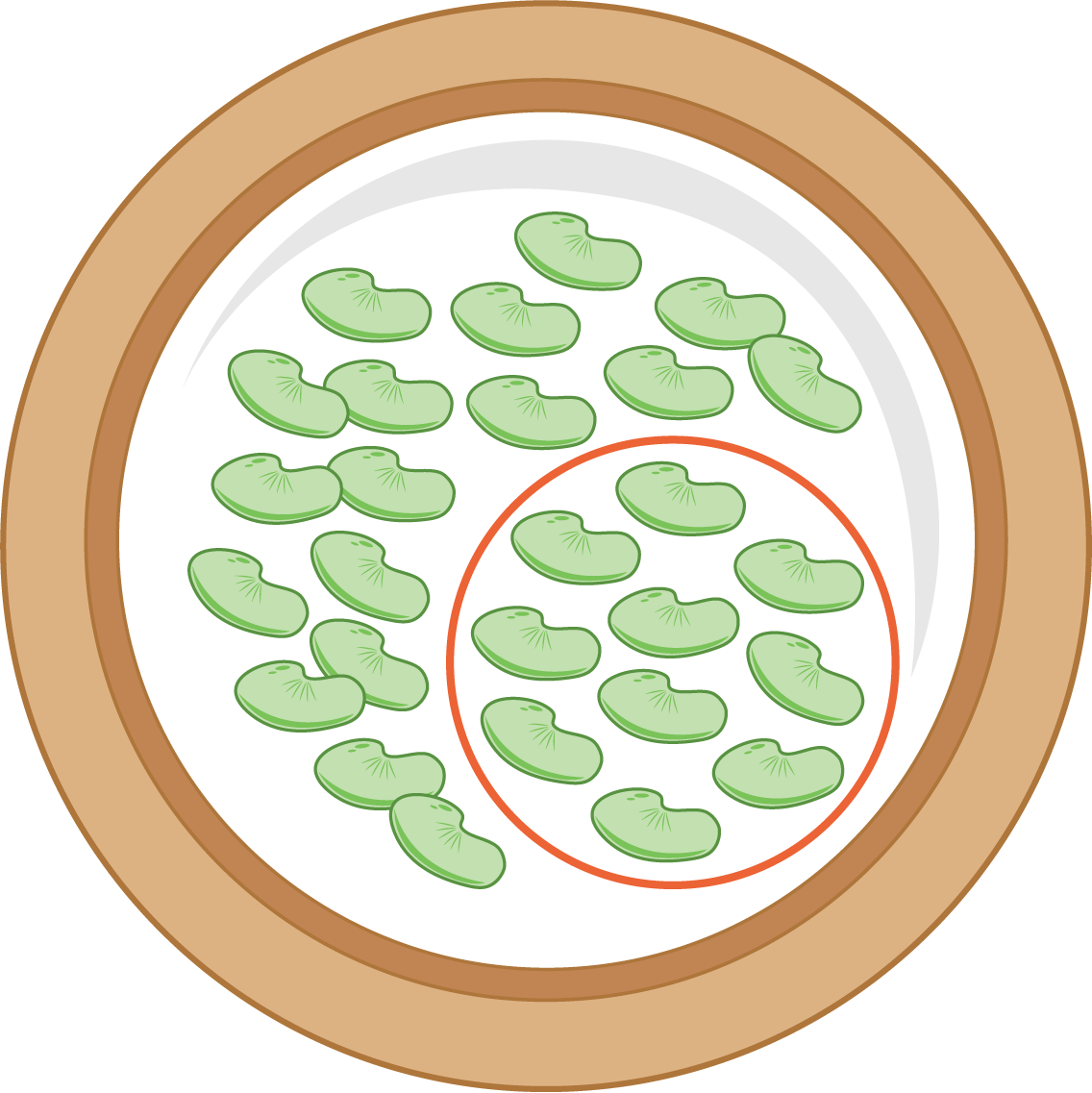 Escribe una estimación que sea:23.1: Contemos los objetosExperimento 1: ¿cuántos objetos hay en 2 puñados?
Escribe una estimación que sea:Ahora, encuentra el número exacto. ____________Experimento 2: ¿cuántos objetos hay en 2 puñados?
Escribe una estimación que sea:Ahora, encuentra el número exacto. ____________Experimento 3: ¿cuántos objetos hay en 2 puñados?
Escribe una estimación que sea:Ahora, encuentra el número exacto. ____________23.2: Clasificación de tarjetas por cantidadesEstima cuántas cosas hay en las imágenes y clasifícalas según la cantidad que ves.
Clasifícalas en estos grupos.Menos de 20De 20 a 50Más de 50Selecciona 1 imagen de cada grupo.
Muestra de todas las formas que puedas el número de elementos que piensas que hay en la imagen. Menos de 20De 20 a 50Más de 50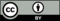 © CC BY 2021 Illustrative Mathematics®muy bajarazonablemuy altamuy bajarazonablemuy altamuy bajarazonablemuy altamuy bajarazonablemuy alta